关于举办2020年研究生学术年会的通知各学院：为进一步提升研究生创新能力，促进师生学术互动，营造浓郁学术氛围，经研究，决定举办2020年研究生学术年会。现就有关事宜通知如下：一、活动主题生命的寻问二、活动时间2020年11月—12月三、主要内容1.开幕式。围绕“生命科学的珠穆朗玛猜想”主题互动交流，欣赏《生命脉动》纪录片，创设情境，启发想象，激活创意。2.南湖学术论坛。邀请国内外知名学者来校讲学交流，追踪学术前沿，开拓科研思路，启迪学术智慧。3.学术晚茶。组织互动式、探讨式、启发式的小范围、深层次的主题学术沙龙，增强师生互动，促进交叉融合。4.学术社区。举办小成本、小场地、小众参与的多样性学术文化活动，构筑师生共学、共研的开放式学术社区。四、参与方式1.学术晚茶由师生通过微信小程序自主申报，发起感兴趣的学术话题，学校即时审批发布活动信息，全校师生自主选择活动报名参加。2.南湖学术论坛、学术社区活动由各学院动员师生自主策划、申报，申请表以学院为单位11月26日前发送到邮箱yjstgw2016@163.com，学校在学术年会开幕式集中发布活动信息。五、有关要求1.严格落实疫情防控相关要求，按照“小型分散”“形式多样”的原则，坚持线上线下相结合，控制室内活动参与人数。2.注重教师深度参与，发挥教师导学功能，促进师生交流，激活学术灵感，体验学术之美。3.提倡自主策划，自发组织，自由参与，不设门槛，鼓励协同、交叉、融合，激发学术兴趣，涵育学术乐趣，培养学术志趣。   附件：1.学术年会开幕式工作方案2.南湖学术论坛申请表3.学术晚茶小程序说明4.学术社区活动申请表研究生院 党委研究生工作部 2020年11月18日附件12020年研究生学术年会开幕式工作方案一、活动时间2020年11月30日14:00—18:00二、活动地点艺术馆三、活动主题生命科学的珠穆朗玛猜想四、主要内容1.交流互动区。参与者现场提交自己的猜想话题至话题墙，工作人员定时公布桌面话题及话题召集人，现场人员可以自由到相应桌位交流，亦可无主题自由交流。2.创意分享区。现场提供玉米粉、颜料、涂鸦板、黑板纸、羽毛、树叶、树根等原材料，参与者围绕主题现场进行艺术创作，亦可将本人前期作品现场展示。3.信息发布区。组委会穿插发布学术年会主体项目；现场演奏经典音乐作品，烘托氛围。4.休闲观影区。现场播放《生命脉动》纪录片。5.茶点自助区。提供饮料、水果、点心等供自由选用。附件2南湖学术论坛申请表说明：1.意愿申办南湖学术论坛的师生填写此表，11月26日前发送到邮箱yjstgw2016@163.com；2.学校审核确定开展的项目，嘉宾酬金及往返武汉交通、食宿费用由学校承担。附件3学术晚茶小程序使用说明【平台登录方式】扫描学术晚茶小程序二维码或关注“华中农业大学研究生教育”微信公众号，点击页面底部【常用链接】—【学术晚茶】，即可进入学术晚茶小程序界面。进入小程序后，点击下方【我的】，进入登录界面，输入学号（学生本人学号）、密码（初始密码为123），点击登录，出现“登陆成功”，并点击“账号绑定当前微信”进行微信绑定，即可正常使用小程序。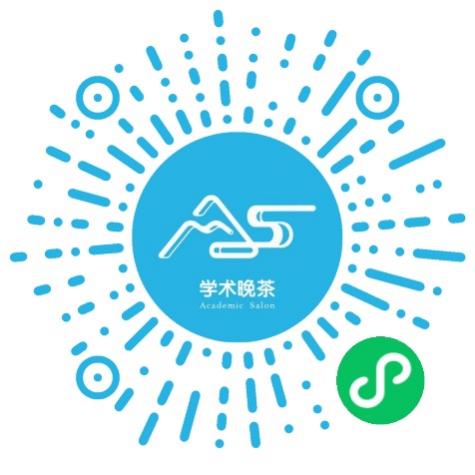 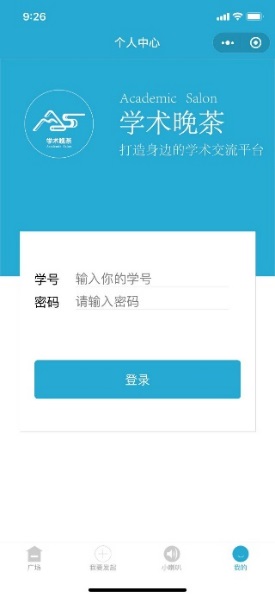 【广场】提交发布后审核通过的学术晚茶活动会出现在广场中，广场按照最新发起顺序显示在小程序中发起的学术晚茶活动，在首页设置搜索与筛选功能，方便同学根据自己的需求查找到自己感兴趣的学术晚茶。默认显示当前学期已发起的“学术晚茶”项目。过期项目颜色将变为灰色，置于列表最后。发起人在活动结束后从广场内进入活动详情页，点击结束活动，并上传活动相关图片1-3张。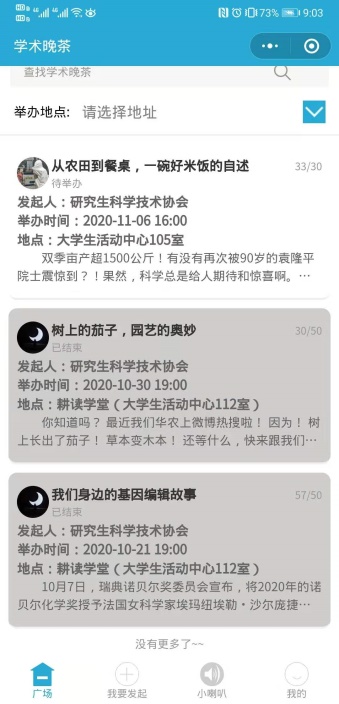 【我要发起】首页点击“我要发起”，即可跳转到“发起”页面，该页面由发起人填写，填写内容包括举办主题、发起人姓名、学院、学号、拟举办时间、拟举办地点、发起人及主题简介。点击“提交发布”，提示“提交成功”，即进入审核状态。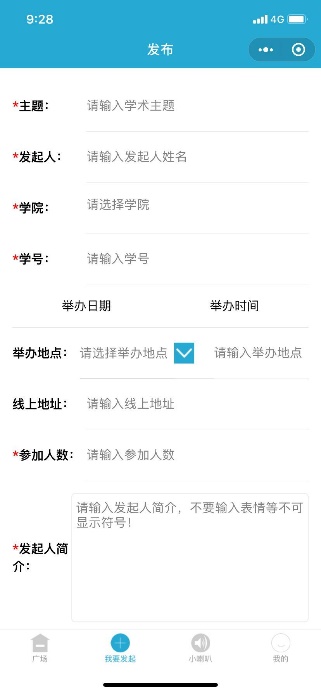 【小喇叭】点击【小喇叭】跳转页面，可以看到学术晚茶相关的新闻和未来学术晚茶预告。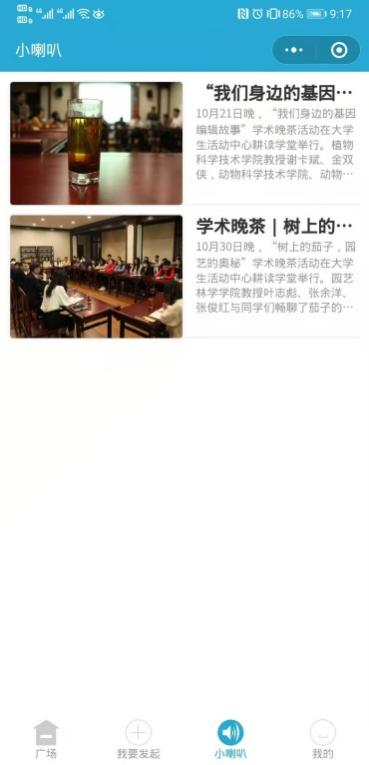 【我的】可查看自己已发布的、参与的和待审核的学术晚茶。也可在此页面绑定自己的微信账号或积分兑换，联系我们反馈程序问题。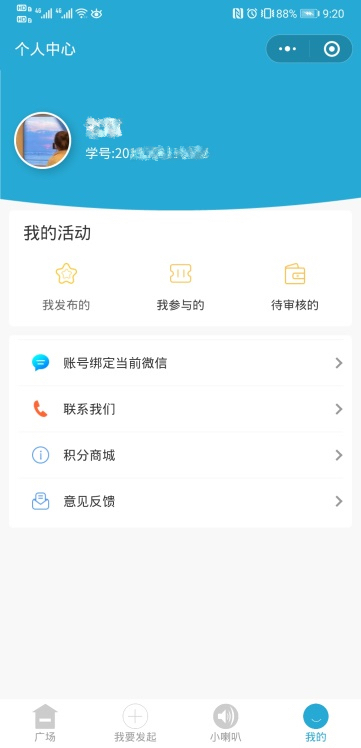 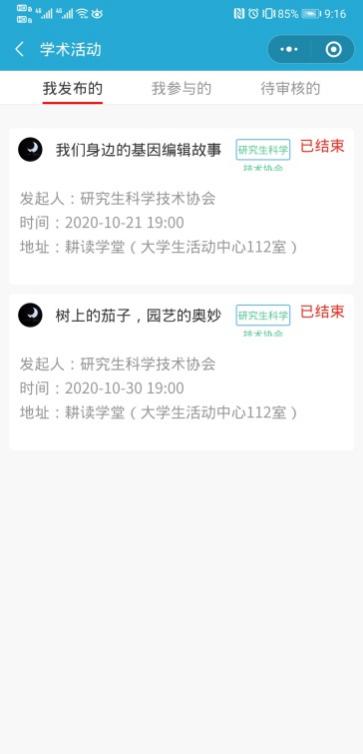 附件4学术社区活动申请表说明：1.意愿申学术社区活动的师生填写此表，11月26日前发送到邮箱yjstgw2016@163.com；2.学校审核确定开展的项目，活动开展经费有相关学院或学校予以资助。嘉宾信息姓名嘉宾信息主题嘉宾信息简介活动计划形式□线上  □线下活动计划时间活动计划地点召集人信息姓名召集人信息身份□教工  □学生召集人信息学院召集人信息联系方式活动预算活动预算活动名称活动名称活动形式活动形式□线上  □线下□线上  □线下□线上  □线下活动主题活动主题活动时间活动时间活动地点活动地点召集人信息召集人信息召集人信息召集人信息召集人信息姓名学号或工号学号或工号学院联系电话活动简介（200-500字）活动预算其他说明